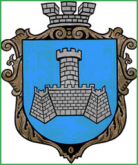 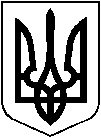 УКРАЇНАХМІЛЬНИЦЬКА  МІСЬКА  РАДАВінницької  областіВИКОНАВЧИЙ КОМІТЕТР І Ш Е Н Н Явід   20 жовтня   2022р.                                         				                     №592 Про внесення змін та доповнень у Додаток 1рішення виконавчого комітету Хмільницької міської радивід 06.09.2022 р.№ 457 “Про затвердження Порядку компенсації  витрат за тимчасове розміщення(перебування) внутрішньо переміщених осіб, які перемістилися у період воєнного стану на територію населених пунктів,що входять до Хмільницької міської ТГ у новій редакції”	Відповідно до постанови Кабінету Міністрів України від 11 березня 2022р. №252 «Деякі питання формування та виконання місцевих бюджетів у період воєнного стану», ст. 91 Бюджетного кодексу України та Розділу VI  Прикінцевих   та перехідних Положень, постанови Кабінету Міністрів України від 30 вересня 2022 року №1094 «Про внесення змін до Порядку компенсації витрат за тимчасове розміщення (перебування) внутрішньо переміщених осіб», з метою здійснення соціального захисту внутрішньо переміщених осіб, керуючись ст. 59 Закону України «Про місцеве самоврядування в Україні» виконком міської ради В И Р І Ш И В :1. Внести зміни та доповнення до Додатку 1 рішення виконавчого комітету Хмільницької міської ради від 06.09.2022р. №457 “Про затвердження Порядку компенсації  витрат за тимчасове розміщення (перебування) внутрішньо переміщених осіб, які перемістилися у період воєнного стану на територію населених пунктів, що входять до Хмільницької міської ТГ у новій редакції”, згідно з додатком.2.Загальному відділу  Хмільницької міської ради (О.Д. Прокопович) у документах постійного зберігання відобразити затверджені цим рішенням зміни.3.Контроль за виконанням даного рішення покласти на заступника міського голови з питань діяльності виконавчих органів міської ради  А.В. Сташка, супровід виконання доручити начальнику управління праці та соціального захисту населення Хмільницької міської ради І.Я. Тимошенко та начальнику управління «Центр надання адміністративних послуг» Хмільницької міської ради А.В. Підгурському. Міський голова 				                          Микола  ЮРЧИШИН                                                                                                             Додаток 					                  до рішення  виконкому  міської  ради					                     від  «20» жовтня 2022р.  №592Зміни, що вносяться до Порядкукомпенсації  витрат за тимчасове розміщення(перебування) внутрішньо переміщених осіб, які перемістилися у період воєнного стану на територію населених пунктів, що входять до Хмільницької міської ТГПункт 1 Порядку викласти в такій редакції:“1.Цей Порядок визначає механізм компенсації витрат, що пов’язані з безоплатним тимчасовим розміщенням (перебуванням) внутрішньо переміщених осіб:   які перемістилися з тимчасово окупованої території Автономної Республіки Крим і м. Севастополя, території територіальних громад, які розташовані в районі проведення воєнних (бойових) дій або які перебувають в тимчасовій окупації, оточенні (блокуванні), перелік яких формується в електронній формі відповідно до Положення про інформаційну систему формування переліку територіальних громад, які розташовані в районі проведення воєнних (бойових) дій або які перебувають в тимчасовій окупації, оточенні (блокуванні), затвердженого постановою Кабінету Міністрів України від 7 травня 2022 р. № 562, а у разі відсутності технічної можливості формування такого переліку в електронній формі - затверджується Мінреінтеграції за погодженням з Міноборони на підставі пропозицій Вінницької обласної військової адміністрації;житло яких зруйноване або непридатне для проживання внаслідок пошкодження, інформація про яке внесена до Державного реєстру майна, пошкодженого та знищеного внаслідок бойових дій, терористичних актів, диверсій, спричинених військовою агресією Російської Федерації, або щодо якого подано документальне підтвердження від органів місцевого самоврядування факту пошкодження/знищення нерухомого майна внаслідок бойових дій, терористичних актів, диверсій, спричинених військовою агресією Російської Федерації.За безоплатне тимчасове розміщення осіб, які після введення Указом Президента України від 24 лютого 2022 р. № 64 “Про введення воєнного стану в Україні” воєнного стану перемістилися з території адміністративно-територіальної одиниці, на якій проводяться воєнні (бойові) дії, або які перебувають/перебували в тимчасовій окупації, оточенні (блокуванні), а саме: Дніпропетровської, Донецької, Житомирської, Запорізької та Київської областей, м. Києва, Луганської, Миколаївської, Одеської, Сумської, Харківської, Херсонської та Чернігівської областей, здійснюється компенсація за умови їх розміщення у вересні 2022 року. Компенсація за безоплатне тимчасове розміщення таких осіб здійснюється за заявами, що були подані не пізніше ніж протягом п’яти днів з дня закінчення звітного місяця у жовтні 2022 р. відповідно до Порядку.”Пукт 4 Порядку доповнити абзацом такого змісту:  “1.У разі наявності об’єктивних обставин щодо відсутності технічної можливості доступу до роботи в інформаційно-аналітичній системі, її нестабільної роботи, що виникли у період з дня початку функціонування такої системи, що не дають можливості забезпечити дотримання установлених у Порядку вимог щодо внесення до неї відомостей, оператор ОМС та/або адміністратор ОМС інформує Вінницьку обласну військову адміністрацію та Мінрегіон. Після усунення проблемних питань, викликаних об’єктивними обставинами, оператор ОМС забезпечує внесення відомостей до інформаційно-аналітичної системи у строк, узгоджений Мінрегіоном.”3.У пункті 6 Порядку: 3.1. Cлова “ Особи, що розміщували внутрішньо переміщених осіб у серпні 2022 року, для отримання компенсації не пізніше ніж протягом п’яти днів з дня закінчення звітного місяця у вересні 2022 року, подають заяву за формою згідно з додатком 3, затвердженим постановою Кабінету Міністрів України від 30 серпня 2022 року №977 «Деякі питання, пов’язані з компенсацією за тимчасове розміщення (перебування) внутрішньо переміщених осіб»  ” виключити;3.2. Cлово і цифру “або 3” виключити;4. У пункті 8:4.1. Слово “(фотокопії)” замінити словами “(фотокопії та сканкопії)”;4.2. Cлово і цифру “або 3” виключити;5. У пункті 9 слово і цифру “або 3” виключити;6.Пункт 11 Порядку виключити , у зв’язку з цим пункти 12-20 Порядку вважати пунктами 11-19;7.У пункті 15 Порядку слова “затвердженим постановою Кабінету Міністрів України від 30 серпня 2022 року №977 «Деякі питання, пов’язані з компенсацією за тимчасове розміщення (перебування) внутрішньо переміщених осіб»” замінити словами  “затвердженим постановою Кабінету Міністрів України від 30 вересня  2022 року № 1094 «Про внесення змін до Порядку компенсації витрат за тимчасове розміщення (перебування) внутрішньо переміщених осіб»”8.У пункті 16 Порядку слова “можуть бути передані відповідній міжнародній організації, благодійній організації та громадському об’єднанню” замінити словами “передаються Товариству Червоного Хреста України”, а слово “їх” - словом “його”;9.Пункт 17 Порядку доповнити абзацом такого змісту:“У період з 1 жовтня 2022 р. по 31 березня 2023 р. сума компенсації визначається на рівні 30 гривень за кожен людино-день.”;10.У пункті 18 Порядку:10.1. слова “та місцевих бюджетів” замінити словом “бюджету”;10.2. слово і цифру “і 3” виключити.Керуючий справами виконкомуХмільницької міської ради                                                              Сергій МАТАШ